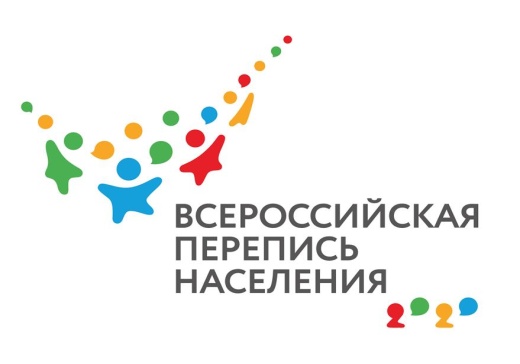 Куда девать умище: определены победители викторины переписи населенияПервая викторина Всероссийской переписи населения 2020 года «Россия: люди, цифры, факты» прошла с 28 февраля по 2 марта на официальном сайте ВПН-2020 strana2020.ru. Викторина состояла из 85 вопросов, касающихся любопытных и неожиданных фактов о населении нашей страны, прошедших переписях населения и их итогах. В течение трех дней все желающие могли проверить эрудицию и смекалку. При этом правила не запрещали пользоваться интернетом при подготовке ответов.Итак, победителями первой интеллектуальной игры ВПН-2020 стали Ольга Шестакова и Никита Никифоров – каждый из них правильно ответил на 77 вопросов викторины. А третий победитель нашей игры – Александр Морозов – уступил лидерам всего на два балла, но прислал ответы раньше других. Поздравляем победителей! Каждый из них получит по 7000 рублей.Последние цифры телефонов победителей:Ольга Шестакова (07-03)Никита Никифоров (47-59)Александр Морозов (73-46)Благодарим всех принявших участие в нашей игре! Готовьтесь, новая викторина Всероссийской переписи населения 2020 года состоится уже скоро!Всероссийская перепись населения пройдет с 1 по 31 октября 2020 года с применением цифровых технологий. Главным нововведением предстоящей переписи станет возможность самостоятельного заполнения жителями России электронного переписного листа на портале «Госуслуги» (Gosuslugi.ru). При обходе жилых помещений переписчики Росстата будут использовать планшеты со специальным программным обеспечением. Также переписаться можно будет на переписных участках, в том числе в помещениях многофункциональных центров оказания государственных и муниципальных услуг (МФЦ).Медиаофис ВПН-2020media@strana2020.ru www.strana2020.ru+7 (495) 933-31-94Сообщества ВПН-2020 в социальных сетях:https://www.facebook.com/strana2020 https://vk.com/strana2020 https://ok.ru/strana2020 https://www.instagram.com/strana2020 youtube.com